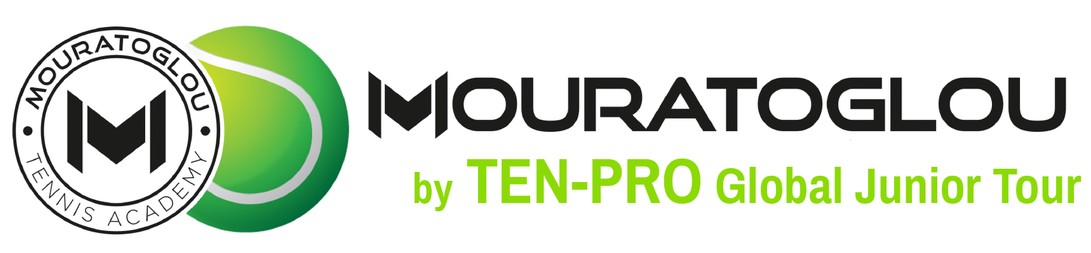 SPECIAL TOURNAMENT REGULATIONSMouratoglou by TEN-PRO Global Junior Tour 2017GENERAL REGULATIONS1.  The TEN-PRO organizes Mouratoglou by TEN-PRO Global Junior Tour (here in after called MTGJT 2017) for the age categories U10 , U11, U12 , U13 , U14 , U15 , U16.2. TEN-PRO tournament rules and regulations, the general regulations, apply for this tournament. 4 MATCHES GUARANTEED FOR EVERY PARTICIPANT ** The TEN-PRO Management guarantees every participant 4 matches during the tournament and 8 matches when playing in 2 age categories (the same applies also for players from qualifying). However, in case of force majeure such as rainy weather, a walk-over, an injury of the opponents or something else unpredictable it is possible that we can’t guarantee the minimum of 4 matches per agecategory.In that case the TEN-PRO Management will try their utmost to arrange and plan another alternative (practice) match.3. The MTGJT 2017 will be played from Saturday 28th of October to Saturday 04th of November 2017.4. The following  age categories are going to play: U10, U11, U12 , U13 , U14 , U15 , U16.5. The winners of the semi-finals play the A-final. The losers of the semi-finals play the B-final.6. All matches are best of three. A tiebreak is played at 6 – 6 in all sets.REGISTRATION and ACCEPTANCE.7. Registration for MTGJT 2017 only by e-mail: proglobus@live.nl in the name of Goran Novakovic.8. Registration for MTGJT 2017 closes on Oktober 19th 2017 at 14.00.9. Participants are to be stand by on the dates and the times mentioned in these tournament regulations.10. Acceptance on the basis of the acceptance criteria of Ten-Pro.11. Registration fee is € 95.00 per participant (per category) and should be transferred to Ten-Pro within one weeks after acceptance. After payment you receive a final acceptance of your player.12. Participants are obliged to pay the registration fee for each discipline in which they are accepted, independent of participation.13. In case of absence Ten-Pro (0031 6 2211 8857) should be informed as soon as possible.14. Standbies for all age categories can be called up until the draw for the MTGJT 2017. Standbies are called up on the basis of Ten-Pro tournament regulations.SEEDING, DRAW and START.15. Seeding (If there are any) takes place before the start of the matches of MTGJT 2017 with in the Ten-Pro’s technical staff’s responsibility.16. The draw for each age category is at the latest on the day prior to the first day of play for the age category concerned.17. The result of the draw, the scheduled starting times of the first round and the scheme of who plays on which court are published on www.tournamentsoftware.com or on www.ten-pro.net 18 Prior to the first match the participant doesn’t get a written notice, a notice by telephone or a notice by e-mail. The participant is informed about further matches during the tournament. The participant has to report at the desk to get the necessary information.19. For each day of the match those in charge of the tournament draw up an order of play. Participants themselves are responsible for the progress of the matches and have to report to those in charge, ready to play as soon as the courts allotted to them are free. ‘Ready to play’ means: all preparations should then be made and the participants should be able to start the matches immediately.20. A participant has to report at the desk immediately after having arrived at the tennis courts and this should be done at least 60 minutes before the start of the match.21. Participants are obliged to hand over their passports or id-cards to the management of the tournament prior to play in  their first matches, when they are asked to do so. Participants who check in too late are disqualified, unless the management decides otherwise. 22. The matches start at 8.00 a.m. every day. The last matches of the day start no later than 8.00 p.m.23. Should a participant not be ready to play 5 minutes after being called up by the management or should he not be ready to play when the, as per order of play, allotted court is free, the match is won by the opponent. In exceptional cases, the management could deviate from this particular regulation and could allow the match in question to be played.24. Participants are obliged to start playing the match at the by the management appointed time, even if there is no umpire. The umpire, appointed by the head-umpire or by the management has to be accepted by the participants. 25. Possible alterations in the order of play, the days of the matches or the play in times during the MTGJT 2017, can be found on www.Ten-Pro.net  or on www.tournamentsoftware.com .26. Every participant himself is responsible for being informed about the order of play, the days of the matches and the playing times.27. This tournament will be played on clay and hard courts. (depending on the category)28. The matches will be played with the all court tennis balls (U10 will play with Green balls).29. The TEN-PRO management is authorized to move a match to another court, even when the match has already started.30. Directors of this tournament: Goran Novakovic (0031 6 2211 8857)                                                            Jean-Francois Bachelot (0033.6.98.80.11.77)Tournament management: See factsheet.OTHER REGULATIONS.31. During the tournament the TEN-PRO Penalty Points System is enforced. The regulations concerning managerial offences apply.The supervisor/the umpire is responsible for the implementation of the “PPS’. Besides, he reproves the participant who breaks the rules of the game.32. The MTGJT 2017 will hold participants responsible for all damage (e.g. fouling or vandalizing) to the facilities caused by the participants. 33. By submitting the entry form the participant indicates that he has taken notice of these general tournament regulations of the MTGJT 2017.34. In cases not covered by these general tournament regulations, the tournament management make a decision after consulting and with the approval of Ten-Pro. 35. Where in these regulations the he-form is used, the she-form is also meant, unless the purpose of the clause should suggest otherwise.36. The registration deadline is Oktober 19th 2017 at 14.00. 50% refunds are available prior to August 19th 2017. After this date you may send an alternate to the event without additional charge. (of course in the same category and at least at the same quality level player - which must undergo selection of  Ten-Pro) Following this date, no refunds will be given. To request a cancellation or to make a change please send an email to the Event Planner at proglobus@live.nl37. Further information concerning the MTGJT 2017 can be obtained on www.ten-pro.net  & www.tournamentsoftware.com Ten-Pro Team 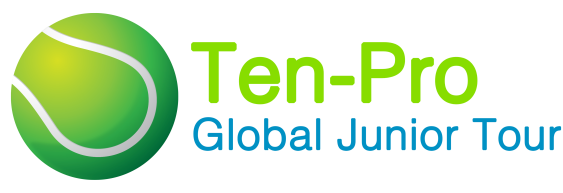 